Publicado en Barcelona el 06/06/2022 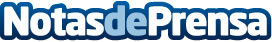 AleaSoft: No se debe modificar el modelo de mercado marginalistaResumen de la entrevista de Ramón Roca de El Periódico de la Energía a Antonio Delgado Rigal, Doctor en Inteligencia Artificial, fundador y CEO de AleaSoft Energy Forecasting. En la entrevista se analizan temas actuales del sector de la energía como la situación de precios altos del gas y la electricidad y el Real Decreto Ley 10/2022. También se analizan los retos en el desarrollo de las renovables y el almacenamiento energético con baterías e hidrógeno verde, así como otros temasDatos de contacto:Alejandro Delgado900 10 21 61Nota de prensa publicada en: https://www.notasdeprensa.es/aleasoft-no-se-debe-modificar-el-modelo-de Categorias: Internacional Nacional Sector Energético http://www.notasdeprensa.es